COLEGIO EMILIA RIQUELME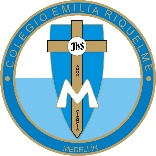 ÁREA DE HUMANIDADES, LENGUA CASTELLANADOCENTE: MARIA ISABEL MAZO ARANGOACTIVIDADES: SEMANA DEL 11 AL 15 DE MAYO DE 2020PARA TENER EN CUENTA…Recuerda que cada día al iniciar la clase, realizaré un saludo por WhatsApp para dar la agenda (que es la misma que está en este taller) y las indicaciones necesarias para continuar la clase.Si por alguna razón no te puedes comunicar en el momento de la clase, puedes preguntar tus dudas a través del WhatsApp o al correo más adelante.Recuerda que el horario de actividades académicas es de 7 a 2:30, de lunes a viernes. Tratemos de solucionar las dudas durante las clases. Después de ese horario deberás esperar hasta el día siguiente para solucionar las inquietudes.CONTINUEMOS HACIENDO LAS ACTIVIDADES CON MUCHO ENTUSIASMOEstas son las agendas de la semana. En lo posible vamos a trabajar directamente en el cuaderno y en el libro, en las páginas que correspondan.FECHA: LUNES 11 DE MAYO (5ta hora: 12-1 p.m.)La actividad del día de hoy será orientada a través de WhatsAppTEMA: LOS MEDIOS DE COMUNICACIÓN MASIVADESARROLLO:Saludo inicial por WhatsAppRealiza las preguntas 1, 2, 3, de la página 193. Imagina que eres una gran periodista y presenta una noticia “Boom” del momento. (video de no más de un minuto, debe ser enviado el miércoles para presentarlo en la clase del jueves). La idea es captar la atención y crear impacto en los receptores. 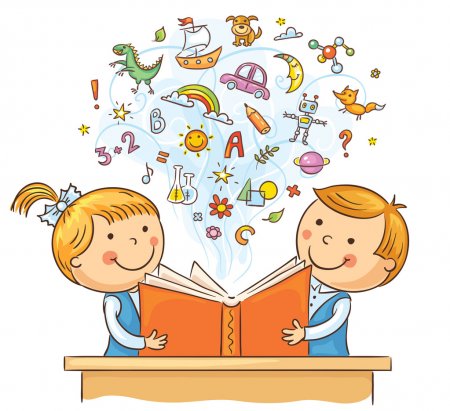 FECHA: MIÉRCOLES 13 DE MAYO (4ta hora: 10:30-11:30 p.m.)La actividad del día de hoy se orientará a través de videoconferencia por la plataforma ZoomTEMA: CARACTERÍSTICAS DE LOS MEDIOS DE COMUNICACIÓNDESARROLLO: Saludo inicial por WhatsAppInvitación para video conferenciaSocializar la teoría de las páginas 192 y 193, extrayendo las ideas principales. Actividad de opinión en clase (calificable).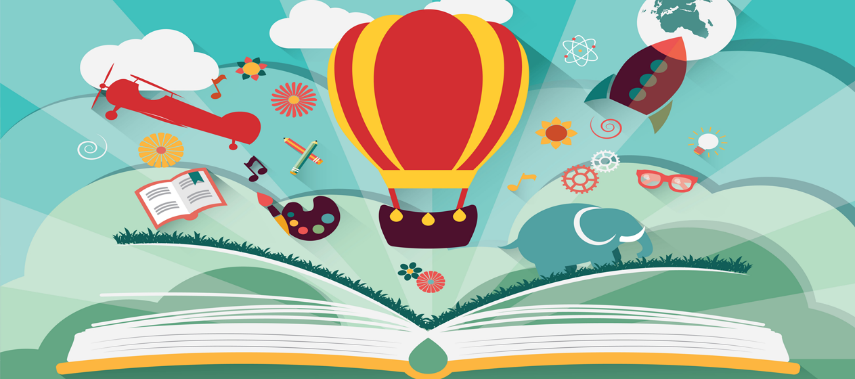 FECHA: JUEVES 14 DE MAYO (6Ta hora: 1-2 p.m.)La actividad del día de hoy se orientará a través de videoconferencia por la plataforma ZoomTEMA: DESARROLLO:Saludo inicial por WhatsAppInvitación para la videoconferenciaSocialización de noticias realizadas por cada estudiante.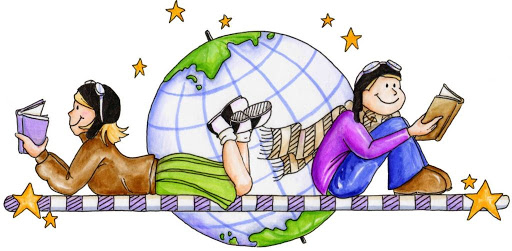 FECHA: VIERNES 15 DE MAYO (3ra hora: 9:30-10:30 a.m.)La actividad del día de hoy será orientada por ClassroomTEMA: ACTIVIDAD EVALUATIVA DE LA SEMANADESARROLLO:Saludo inicial por WhatsAppSe publicará en Classroom un enlace al que deberás adjuntar: La actividad de la página 193Una actividad de análisis de un video sobre los medios de comunicación masiva.Recomendación de la semanaPara descargar libros, aquí encontrarás colecciones diversas. Explóralas, escoge el libro que más te guste y descárgalo.https://www.formarse.com.ar/sitio/2019/06/28/los-mejores-201-libros-en-pdf-para-descargar-gratis/http://aprende.colombiaaprende.edu.co/leeresmicuento/2100Si te gustan más los comics, aquí encontrarás entretenidas historias…https://www.webtoons.com/es/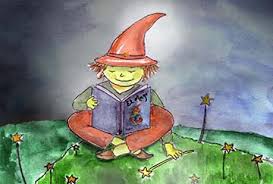 